              Ste. Rose School Grade One   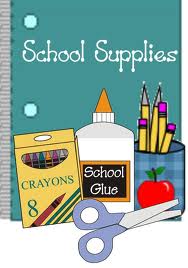             Supply List 2023-2024$45.00 to cover cost of classroom supplies(cheques may be payable to Ste. Rose School due by September 15, 2023)  1 pair of indoor runners non marking soles(please teach your child to tie their shoes if you are sending tie up laces)1 set of over the ear headphones (not ear buds)1 small water bottle that has a sport lid (one you suck out of)1 box of KleenexThank-you for your cooperation.Lindsay LeplaGrade 1 Teacher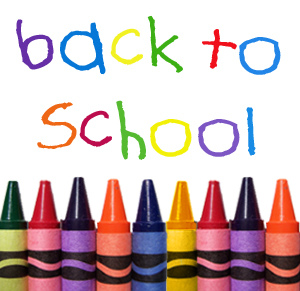 